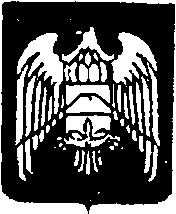 МУНИЦИПАЛЬНОЕ КАЗЕННОЕ УЧРЕЖДЕНИЕ «МЕСТНАЯ АДМИНИСТРАЦИЯ ГОРОДСКОГО ПОСЕЛЕНИЯ НАРТКАЛА УРВАНСКОГО МУНИЦИПАЛЬНОГО РАЙОНА КАБАРДИНО-БАЛКАРСКОЙ РЕСПУБЛИКИ»КЪЭБЭРДЕЙ-БАЛЪКЪЭР РЕСКПУБЛИКЭМ И АРУАН  МУНИЦИПАЛЬНЭ  КУЕЙМ ЩЫЩ  НАРТКЪАЛЭ  КЪАЛЭ    ЖЫЛАГЪУЭМ И ЩIЫПIЭ АДМИНИСТРАЦЭКЪАБАРТЫ-МАЛКЪАР РЕСПУБЛИКАНЫ УРВАН МУНИЦИПАЛЬНЫЙ РАЙОНУНУ НАРТКЪАЛА ШАХАР    ПОСЕЛЕНИЯСЫНЫ ЖЕР ЖЕРЛИ АДМИНИСТРАЦИЯСЫПОСТАНОВЛЕНИЕ    № 198УНАФЭ                           № 198БЕГИМ                           № 19814.07.2022г.                                                                                                  г.п. Нарткала Об исполнении Бюджета городского поселения Нарткала Урванского муниципального района КБР за первое полугодие 2023 года    В соответствии с пунктом 5 статьи 264.2 Бюджетного кодекса Российской Федерации и  пунктом 6 статьи 52 Федерального закона РФ от 06.10.2003г. №131-Ф3 «Об общих принципах организации местного самоуправления в Российской Федерации», Местная администрация городского поселения Нарткала Урванского муниципального района КБРПОСТАНОВЛЯЕТ:1.Утвердить отчет об исполнении Бюджета городского поселения Нарткала Урванского муниципального района КБР за  первое полугодие 2023 года. 2. Направить отчет об исполнении Бюджета городского поселения Нарткала Урванского муниципального района КБР за  первое полугодие 2023 года в Совет местного самоуправления городского поселения Нарткала Урванского муниципального района КБР и Контрольно-счетную палату Урванского муниципального района КБР3. Настоящее постановление обнародовать в установленном действующим законодательством порядке. Глава местной администрации городского поселения Нарткала Урванского муниципального района КБР                                              А.Х.БетугановПриложениек постановлению местной администрациигородского поселения Нарткала Урванского муниципального района КБРот 17.07.2023г.  №199ОТЧЕТОБ ИСПОЛНЕНИИ БЮДЖЕТА ГОРОДСКОГО ПОСЕЛЕНИЯ НАРТКАЛАУРВАНСКОГО МУНИЦИПАЛЬНОГО РАЙОНА
ЗА  1 полугодие  2023 ГОДА(рублей)(рублей)Наименование показателяКод бюджетной классификацииГодовой планИсполненоДОХОДЫ346014040,2291600460,71НАЛОГОВЫЕ И НЕНАЛОГОВЫЕ ДОХОДЫ1 00 00000 00 0000 00049866994,5622426493,11НАЛОГОВЫЕ ДОХОДЫНАЛОГИ НА ПРИБЫЛЬ, ДОХОДЫ1 01 00000 00 0000 00028300000,0018462240,06Налог на доходы физических лиц1 01 02000 01 0000 11028300000,0018462240,06НАЛОГИ НА ТОВАРЫ (РАБОТЫ УСЛУГИ), РЕАЛИЗУЕМЫЕ НА ТЕРРИТОРИИ РФ 1 03 00000 00 0000 0002808556,281530501,63Акцизы по подакцизным товарам (продукции), производимым на территории РФ 1 03 0200001 0000 1102808556,281530501,63НАЛОГИ НА СОВОКУПНЫЙ ДОХОД1 05 00000 00 0000 0004000000,005018567,43Единый сельскохозяйственный налог1 05 03000 01 0000 1104000000,005018567,43НАЛОГИ НА ИМУЩЕСТВО1 06 00000 00 0000 00011758438,281192968,98Налог на имущество физических лиц1 06 01000 00 0000 1106600000,00433022,91Земельный налог1 06 06000 00 0000 1105158438,28759946,07ЗАДОЛЖЕННОСТЬ И ПЕРЕРАСЧЕТЫ ПО ОТМЕНЕННЫМ НАЛОГАМ, СБОРАМ И ИНЫМ ОБЯЗАТЕЛЬНЫМ ПЛАТЕЖАМ1 09 00000 00 0000 000--590,75Земельный налог (по обязательствам, возникшим до 1 января 2006 года)1 09 07000 00 0000 110--590,75НЕНАЛОГОВЫЕ ДОХОДЫ3000000,00ДОХОДЫ ОТ ИСПОЛЬЗОВАНИЯ ИМУЩЕСТВА, НАХОДЯЩЕГОСЯ В ГОСУДАРСТВЕННОЙ И МУНИЦИПАЛЬНОЙ СОБСТВЕННОСТИ1 11 00000 00 0000 0002000000,00688350,34Доходы, получаемые в виде арендной либо иной платы за передачу в возмездное пользование государственного и муниципального имущества (за исключением имущества бюджетных и автономных учреждений, а также имущества государственных и муниципальных унитарных предприятий, в том числе казенных)1 11 05000 00 0000 1202000000,00688350,34ДОХОДЫ ОТ ПРОДАЖИ МАТЕРИАЛЬНЫХ И НЕМАТЕРИАЛЬНЫХ АКТИВОВ1 14 00000 00 0000 0001000000,00548463,76Доходы от продажи земельных участков, находящихся в государственной и муниципальной собственности 1 14 06000 00 0000 4301000000,00548463,76ШТРАФЫ, САНКЦИИ, ВОЗМЕЩЕНИЕ УЩЕРБА1 16 00000 00 0000 000--ПРОЧИЕ НЕНАЛОГОВЫЕ ДОХОДЫ1 17 00000 00 0000 000--Невыясненные поступления1 17 01000 00 0000 180--БЕЗВОЗМЕЗДНЫЕ ПОСТУПЛЕНИЯ2 00 00000 00 0000 000296147045,6664159959,26Дотации бюджетам бюджетной системы РФ 2 02 10000 00 0000 150 17058793,048093138,77Субсидии бюджетам бюджетной системы  РФ (межбюджетные субсидии)2 02 20000 00 0000 150 279088252,6256066820,49ДОХОДЫ БЮДЖЕТОВ БЮДЖЕТНОЙ СИСТЕМЫ РФ ОТ ВОЗВРАТА БЮДЖЕТАМИ БЮДЖЕТНОЙ СИСТЕМЫ РФ ОСТАТКОВ СУБСИДИЙ СУБВЕНЦИЙ И ИНЫХ МЕЖБЮДЖЕТНЫХ ТРАНСФЕТОВ ИМЕЮЩИХ ЦЕЛЕВОЕ НАЗНАЧЕНИЕ ПРОШЛЫХ ЛЕТ2 18 0000 00 00000 150--РАСХОДЫ349250345,6191381492,03Общегосударственные вопросы010016838312,638590596,18Функционирование Правительства Российской Федерации, высших исполнительных органов государственной власти субъектов Российской Федерации, местных администраций010415541415,398434735,50Резервные фонды011180000,00-Другие общегосударственные вопросы01131216897,24155860,68Национальная экономика0400132275277,8735183534,21Дорожное хозяйство (дорожные фонды)0409131275277,8734393134,21Другие вопросы в области национальной экономики04121000000,00790400,00Жилищно-коммунальное хозяйство0500179069855,6334155712,07Жилищное  хозяйство050159531493,9727744532,05Коммунальное хозяйство0502120000,0016212,80Благоустройство0503119418361,666394967,22Культура, кинематография080016592354,489393273,45Культура080116592354,489393273,45Социальная политика10004224545,003980976,12Пенсионное обеспечение1001738440,00494871,12Охрана семьи и детства10043486105,003486105,00Физическая культура и спорт1100250000,0077400,00Физическая культура1101250000,0077400,00Результат исполнения бюджета (дефицит "-", профицит "+")-3236305,39218968,68  ИСТОЧНИКИ ФИНАНСИРОВАНИЯ ДЕФИЦИТА БЮДЖЕТА  ИСТОЧНИКИ ФИНАНСИРОВАНИЯ ДЕФИЦИТА БЮДЖЕТА  ИСТОЧНИКИ ФИНАНСИРОВАНИЯ ДЕФИЦИТА БЮДЖЕТА  ИСТОЧНИКИ ФИНАНСИРОВАНИЯ ДЕФИЦИТА БЮДЖЕТАНаименование показателяКод бюджетной классификацииГодовой планИсполненоИсточники финансирования дефицитов бюджетов - всего3236305,39-218968,68Изменение остатков средств на счетах по учету средств бюджетов01 05 00 00 00 0000 0003236305,39-218968,68Увеличение прочих остатков денежных средств бюджета 01 05 02 01 13 0000 510-346014040,22- 91600460,71Уменьшение прочих остатков денежных средств  бюджета 01 05 02 01 13 0000 610349250345,6191381492,03Отчет о расходах  бюджета за 1 полугодие 2023 года резервного фонда местной администрации городского поселения Нарткала Урванского муниципального районаОтчет о расходах  бюджета за 1 полугодие 2023 года резервного фонда местной администрации городского поселения Нарткала Урванского муниципального района         (рублей)Наименование показателяСуммаПлан80000,00Фактически израсходовано0,00Сведения о численности и фонде оплаты работников муниципальных казенных работников городского поселения Нарткала Урванского муниципального районаСведения о численности и фонде оплаты работников муниципальных казенных работников городского поселения Нарткала Урванского муниципального районаСведения о численности и фонде оплаты работников муниципальных казенных работников городского поселения Нарткала Урванского муниципального районаЧисленность работников на 01.07.2023г.  (человек)Численность работников на 01.07.2023г.  (человек)Численность работников на 01.07.2023г.  (человек)муниципальные служащиеработники муниципальных казенных учрежденийработники муниципальных казенных учрежденийОбщегосударственные вопросы1844Культура77Всего181111Фонд оплаты труда за 1 полугодие 2023 года (руб.)6077751,006077751,006077751,00